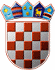            REPUBLIKA HRVATSKA
KRAPINSKO-ZAGORSKA ŽUPANIJA                       Ž U P A NKLASA: 302-02/19-01/01URBROJ: 2140/01-02-20-115Krapina,  02. ožujak 2020.Temeljem Programa potpora male vrijednosti za samozapošljavanje (KLASA: 306-01/17-01/01, URBROJ: 2140/01-02-17-03 i  članka 32. Statuta Krapinsko-zagorske županije („Službeni glasnik Krapinsko-zagorske županije“, br. 13/01, 5/06, 14/09, 11/13 i 13/18), župan Krapinsko-zagorske županije donosiODLUKUo zatvaranju Javnog poziva za dodjelu bespovratne potpore za samozapošljavanjeČlanak 1.Ovom Odlukom zatvara se Javni poziv za dodjelu  bespovratne potpore male vrijednosti za samozapošljavanje Krapinsko-zagorske županije, Upravnog odjela za gospodarstvo, poljoprivredu, turizam, promet i komunalnu infrastrukturu, objavljen dana 08. travnja 2019. godine, zaključno s danom 02. ožujka 2020. godine  zbog iskorištenja predviđenih sredstva za dodjelu.Članak 2.Za provođenje ove Odluke zadužen je Upravni odjel za gospodarstvo, poljoprivredu, turizam, promet i komunalnu infrastrukturu.Članak 3.Ova odluka stupa na snagu danom donošenja.Ž U P A NŽeljko KolarDostaviti:Upravni odjel za gospodarstvo, poljoprivredu, turizam, promet i  komunalnu infrastrukturu, ovdje,Upravni odjel za financije i proračun, ovdje,Za zbirku isprava, ovdje,Evidencija, ovdje,Pismohrana, ovdje.